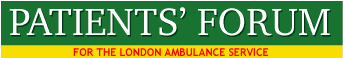 ACTION LOG – OCTOBER 8th 2018OBJECTIVEPLANPROGRESSEQUALITY AND DIVERSITY IN THE LAS1) Information requested about number of BME staff leaving the LAS. 2) Roger Kline spoke at the July meeting of the Forum. See his publication: www.england.nhs.uk/wp-content/uploads/2014/08/edc7-0514.pdf3) Questions to Melissa and Patricia
1) Answer awaited from Melissa Berry, Equality Consultant for the LAS. Meeting requested with Melissa2) Questions sent to Melissa Berry and Patricia Grealish – answers are attached.ACCESS TO LAS BOARD PAPERSHard copy in advance of meeting denied. Raise with NHS Improvement and the CQC.FOI submitted to the LASLive Streaming of LAS Board meetingsLAS AGM was live streamed.Wrote to Chair of the LAS on July 4th Positive response. Funds being located for development.EMERGENCY OPERATIONS CENTREADVERTISING JOBS IN THE EOC AND FUTURE VISITSNew set of visits to be arranged for alternative sites. Requests sent to members. a)Raise issue with Patricia Grealish and Pauline Cranmer regarding advertising jobs. b) The Forum has written to Pauline Cranmer to organise Forum members’ monitoring visits to the EOCs at Waterloo and Bow. Members were asked to sign in if they wished to participate. c) Members asked to participate. 1)Patricia Grealish has confirmed that this matter is in progress and delivery will be in near future at both Bow and Waterloo2) Visits to EOC being arranged and meeting with Pauline Cranmer regarding Forum recommendations. PATIENT SPECIFIC PROTOCOLSPATIENT SPECIFIC PROTOCOLS– PSPsPatient input needs to be strengthened. Raised with Trisha Bain who has agreed that information for patients will be produced.Patient’ Centred leaflet to be finalised. Send final to GPs via local Healthwatch. Angela searching for examples of good practice – gold standard soughtLAS STRATEGYFollow up 5 issues in Strategy. Details of Croydon Pilot requested from LAS – can’t get a response. PRISONS AND SECURE ENVIRONMENTAccess to Prisons and Immigration Removal Centre for Emergency CallData not available which records the time taken from arrival to patient contact. Check how accuracy of prison data reflects on ARP performance data. 1)Raise issue with Home Secretary and NHSE the commissioners for prison and IRC services.  Raise also with Diane Abbot.DEFIBRILLATOR CAMPAIGNWorking with the voluntary sector in LambethNewsletter prepared to make the case for defib installation. AttachedChris Hartley Sharpe made suggestion for improvement of newsletter. Lambeth Accord – 336 – agreed to purchase defibrillator thanks to work of Joseph Healy, after a long campaign.AMBULANCE QUEUINGForum committed to abolition of all ambulance queues. Report to be produced on public meeting and current situation regarding ambulance queuing.  Will be available in November LAS COMPLAINTS AUDITMethodology produced by Angela and sent to Trisha Bain. Copy methodology to members.LAS review group is reviewing our methodology. Attached to September papers. Very slow process.PUBLICISING THE FORUM’S WORKPublicise the Forum’s work better through a Twitter Account, and regular newsletter.Joseph Healy and MA working on Twitter AccountForum newsletter producedFLU EPIDEMIC AND VACCINATION1) What being done to increase the number of the LAS front line who receive the flu vaccine?  2) What is the progress with current CQUINS?          Forum wrote to Association of Chief Executives of Ambulance Services who contacted PHE on this issue. Public Health England PHE about promoting flu vaccination. Agreed to obtain comparative data from UK ambulance services on vaccination rates. Ask the Association of Ambulance Chief Executives (AACE) if they have data. Response from AACE who have raised issue with the PHE. Katy Neal, commissioner asked for update re CQUIN and is attached.